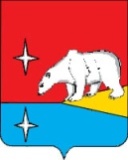 ГЛАВАГОРОДСКОГО ОКРУГА ЭГВЕКИНОТР А С П О Р Я Ж Е Н И ЕО внесении изменений в Распоряжение Главы городского округа Эгвекинот от 6 мая 2016 г. № 44-ргВ целях актуализации составов Общественных комиссий по работе с несовершеннолетними и профилактике детской безнадзорности в сельских населенных пунктах городского округа Эгвекинот:1. Внести следующие изменения в Распоряжение Главы городского округа Эгвекинот от 6 мая 2016 г. № 44-рг «О создании Общественных комиссий по работе с несовершеннолетними и профилактике детской безнадзорности городского округа Эгвекинот»:1.1. Наименование распоряжения изложить в следующей редакции:«О создании Общественных комиссий по работе с несовершеннолетними и профилактике детской безнадзорности в сельских населенных пунктах городского округа Эгвекинот».1.2. Приложение к распоряжению изложить в прилагаемой редакции.2. Распоряжение Главы городского округа Эгвекинот от 16 февраля  2018 г. № 11-рг «О внесении изменений в распоряжение Главы городского округа Эгвекинот от 6 мая 2016 года № 44-рг» признать утратившим силу.3. Настоящее распоряжение подлежит обнародованию в местах, определенных Уставом городского округа Эгвекинот, размещению на официальном сайте Администрации городского округа Эгвекинот в информационно-телекоммуникационной сети «Интернет» и вступает в силу со дня его обнародования.4.  Контроль за исполнением настоящего распоряжения возложить на заместителя Главы Администрации – начальника Управления социальной политики городского округа Эгвекинот Зеленскую Н.М.                                                                                                                                Р.В. Коркишко    Проект распоряжения Главы городского округа Эгвекинот «О внесении изменений в Распоряжение Главы городского округа Эгвекинот от 6 мая 2016 г. № 44-рг»Подготовил (а) Смолкина Л.В.                                Согласовано:                                               		                                                                                  АБАКАРОВ А.М.                                                                                  ЗЕЛЕНСКАЯ  Н.М.								СПИРИДОНОВА И.Л.                                                                                   ШПАК А.В.								СУЧКОВА Л.А.Разослано:  дело,  прокуратура,  УСП ГО Эгвекинот, Колесник Т.В., Уполномоченным Главы Администрации ГО Эгвекинот в с. Амгуэма, с. Ванкарем, с. Конергино, с. Нутэпэльмен, с. Рыркайпий, с. Уэлькаль.С О С Т А ВОбщественной комиссии по работе с несовершеннолетними и профилактике детской безнадзорности в селе Амгуэма городского округа ЭгвекинотС О С Т А ВОбщественной комиссии по работе с несовершеннолетними и профилактике детской безнадзорности в селе Ванкарем городского округа ЭгвекинотС О С Т А ВОбщественной комиссии по работе с несовершеннолетними и профилактике детской безнадзорности в селе Конергино городского округа ЭгвекинотС О С Т А ВОбщественной комиссии по работе с несовершеннолетними и профилактике детской безнадзорности в селе Нутэпэльмен городского округа ЭгвекинотС О С Т А ВОбщественной комиссии по работе с несовершеннолетними и профилактике детской безнадзорности в селе Рыркайпий городского округа ЭгвекинотС О С Т А ВОбщественной комиссии по работе с несовершеннолетними и профилактике детской безнадзорности в селе Уэлькаль городского округа Эгвекинотот  9   ноября  2020  г.№  88 - ргп. Эгвекинот  Приложениек распоряжению Главы городского округа Эгвекинот от         №    -рг«Приложениек распоряжению Главы городского округа Эгвекинот от  6 мая  2016 г. № 44 -рг Председатель Общественной комиссииПредседатель Общественной комиссииНикулин Алексей Викторович - уполномоченный Главы Администрации городского округа Эгвекинот в селе Амгуэма.                       Ответственный секретарь Общественной комиссииОтветственный секретарь Общественной комиссииСанникова Валентина Федоровна- документовед Администрации  городского округа Эгвекинот в селе Амгуэма.Члены Общественной комиссииЧлены Общественной комиссииБыличкинаОлеся Александровна- заместитель директора по воспитательной работе муниципального бюджетного общеобразовательного учреждения «Центр образования села Амгуэмы»; ДанилевскаяСофья Александровна- специалист по социальной работе пункта социального обслуживания села Амгуэма  Иультинского районного филиала Государственного бюджетного учреждения «Чукотский окружной комплексный центр социального обслуживания»;Рекун Лариса Васильевна- врач  амбулатории села Амгуэма Государственного бюджетного учреждения здравоохранения «Чукотская окружная больница» филиал - Иультинская районная больница ( по согласованию);Турицын Иван Сергеевич- участковый уполномоченный полиции Отделения МВД России по городскому округу Эгвекинот; Цаллагова Дарья Владимировна- учитель начальных классов муниципального бюджетного общеобразовательного учреждения «Центр образования  села Амгуэмы».Председатель Общественной комиссииПредседатель Общественной комиссииГорячих Лада Анатольевна- уполномоченный Главы Администрации городского округа Эгвекинот в селе Ванкарем.                      Ответственный секретарь Общественной комиссииОтветственный секретарь Общественной комиссииМельник Виктория Викторовна- специалист по социальной работе  пункта социального обслуживания села Ванкарем  Иультинского районного филиала Государственного бюджетного учреждения «Чукотский окружной комплексный центр социального обслуживания».Члены Общественной комиссииЧлены Общественной комиссииЕвстегнеева Марина Евгеньевна- социальный педагог муниципального бюджетного общеобразовательного учреждения «Начальная школа-детский сад села Ванкарем»;Каюрова Татьяна Николаевна- фельдшер фельдшерско-акушерского пункта села Ванкарем Государственного бюджетного учреждения здравоохранения «Чукотская окружная больница» филиал-Иультинская районная больница (по согласованию);Рухляда Владимир Николаевич- участковый уполномоченный полиции Отделения МВД России по городскому округу Эгвекинот.Председатель Общественной комиссииПредседатель Общественной комиссииРанаутагин Вячеслав Иванович - уполномоченный Главы Администрации городского округа Эгвекинот в селе Конергино.                        Ответственный секретарь Общественной комиссииОтветственный секретарь Общественной комиссииОмрынаут Екатерина Николаевна- специалист по социальной работе пункта социального обслуживания села Конергино  Иультинского районного филиала Государственного бюджетного учреждения «Чукотский окружной комплексный центр социального обслуживания».Члены Общественной комиссииЧлены Общественной комиссииКруглова Нина Григорьевна- социальный педагог муниципального бюджетного общеобразовательного учреждения «Центр образования   села  Конергино»;Сумина Юлия Валерьевна- заведующая фельдшерско-акушерского пункта села Конергино Государственного бюджетного учреждения здравоохранения «Чукотская окружная больница» филиал - Иультинская районная больница (по согласованию);ОбуховаАлександра Павловна- социальный работник пункта социального обслуживания села Конергино  Иультинского районного филиала Государственного бюджетного учреждения «Чукотский окружной комплексный центр социального обслуживания»;СолянниковАлександр Васильевич- участковый уполномоченный полиции Отделения МВД России по городскому округу Эгвекинот.Председатель Общественной комиссииПредседатель Общественной комиссииКергитвальАлександр Александрович - уполномоченный Главы Администрации городского округа Эгвекинот в селе Нутэпэльмен.                        Ответственный секретарь Общественной комиссииОтветственный секретарь Общественной комиссииТынауквуна Екатерина Ивановна- специалист по социальной работе пункта социального обслуживания села Нутэпэльмен Иультинского районного филиала Государственного бюджетного учреждения «Чукотский окружной комплексный центр социального обслуживания».Члены Общественной комиссииЧлены Общественной комиссииКожевникова Наталья Александровна- фельдшер фельдшерско-акушерского пункта села Конергино Государственного бюджетного учреждения здравоохранения «Чукотская окружная больница» филиал - Иультинская районная больница (по согласованию);Куимов Сергей Юрьевич- участковый уполномоченный полиции Отделения МВД России по городскому округу Эгвекинот; Рубашанова Елена Андреевна- и.о. директора муниципального бюджетного общеобразовательного учреждения «Начальная школа - детский сад села Нутэпэльмен»;Халецкий Алексей Вячеславович- социальный работник пункта социального обслуживания села Нутэпэльмен Иультинского районного филиала Государственного бюджетного учреждения «Чукотский окружной комплексный центр социального обслуживания».Председатель Общественной комиссииПредседатель Общественной комиссииМалахова Евгения Владимировна - уполномоченный Главы Администрации городского округа Эгвекинот в селе Рыркайпий.                       Ответственный секретарь Общественной комиссииОтветственный секретарь Общественной комиссииМакарова Оксана Борисовна- документовед Администрации городского округа Эгвекинот в селе Рыркайпий.Члены Общественной комиссииЧлены Общественной комиссииБадма-Халгаев Владимир Александрович- участковый уполномоченный полиции Отделения МВД России по городскому округу Эгвекинот;Деминова Ирина Константиновна- специалист по социальной работе  пункта социального обслуживания села Рыркайпий Иультинского районного филиала Государственного бюджетного учреждения «Чукотский окружной комплексный центр социального обслуживания»;Дурнова Любовь Владимировна- главный врач участковой больницы села Рыркайпий Государственного бюджетного учреждения здравоохранения «Чукотская окружная больница» филиал - Иультинская районная больница (по согласованию);Недугова Галина Ивановна- заместитель директора по учебно-воспитательной работе муниципального бюджетного общеобразовательного учреждения «Центр образования села Рыркайпий»;ПостоваловаТатьяна Александровна- социальный педагог муниципального бюджетного общеобразовательного учреждения «Центр образования  села Рыркайпий».Председатель Общественной комиссииПредседатель Общественной комиссииКевкун Вячеслав Викторович- уполномоченный Главы Администрации городского округа Эгвекинот в селе Уэлькаль.                       Ответственный секретарь Общественной комиссииОтветственный секретарь Общественной комиссииКипутка Надежда Михайловна- документовед Администрации городского округа Эгвекинот в селе Уэлькаль.Члены Общественной комиссииЧлены Общественной комиссииМокрушников Александр Николаевич- фельдшер амбулатории села Уэлькаль Государственного бюджетного учреждения здравоохранения «Чукотская окружная больница» филиал - Иультинская районная больница (по согласованию);Турицын Александр Сергеевич- участковый уполномоченный полиции Отделения МВД России по городскому округу Эгвекинот;ИванченкоНадежда Александровна- специалист по социальной работе  пункта социального обслуживания села Уэлькаль Иультинского районного филиала Государственного бюджетного учреждения «Чукотский окружной комплексный центр социального обслуживания»;Лейта Римма Юрьевна- учитель русского языка  и литературы муниципального бюджетного общеобразовательного учреждения «Центр образования  села Уэлькаль имени первой Краснознамённой перегоночной авиадивизии».»